３年１組「物理」の学習についてR02.05.08（金）次の登校日の５月２１日（木）までの間，以下の要領で学習を行ってください。学習は時間割に従って（月・火・木・金曜日）行ってください。通信制限などの問題で動画視聴は強制ではありませんが，学習のまとめテストは各自で行い送信してください。送信できない場合は御船高校（096-282-0056）まで連絡をお願いします。※最後の１枚は5月21日（木）の登校日に切り離して提出してください。※プリントの演習問題の解答は，この裏面に印刷しています。・このプリントはpdf（全文）・word（表紙のみ）形式で御船高校HP＞SPECIAL＞　授業課題等データ＞004理科＞　【３年生】物理に入っています。動画は御船高校HP＞SPECIAL＞画像動画等データにあります。・プリント内にQRコードを貼っていますが，コードが読み取りにくい場合やインター　ネット環境下でＰＣを使って学習する場合は，ＨＰの中からwordデータを開き，　アンダーラインの部分（ハイパーリンク）をクリックして入ってください。日程学習内容解説動画学習のまとめ5/11(月)復習（平面内の運動）※この日までに必ず自習を進めて下さい。平面内の運動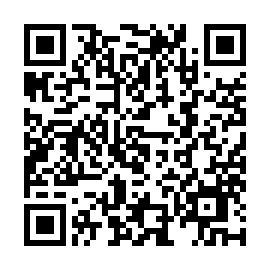 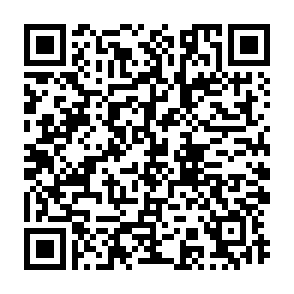 forms平面内の運動5/12(火)等速円運動プリント休講用No.7教科書p.56～61等速円運動forms等速円運動5/14(木)慣性力プリント休講用No.8p.62～67慣性力forms慣性力5/15(金)単振動プリント休講用No.9p.70～74単振動forms単振動5/18(月)ばね振り子プリント休講用No.10p.75～78動画はありません。formsばね振り子5/19(火)円運動～単振動復習－提出用プリントに記入